What are some conflicts or hot topics that may arise in your community?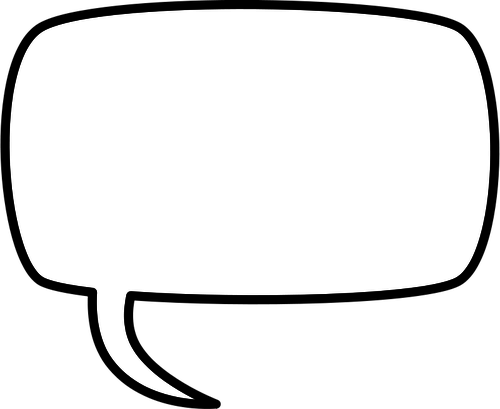 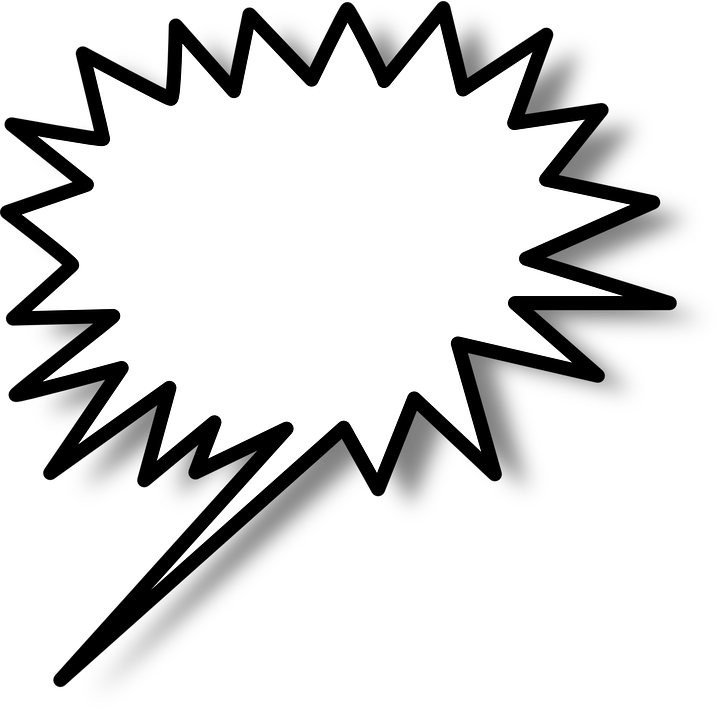 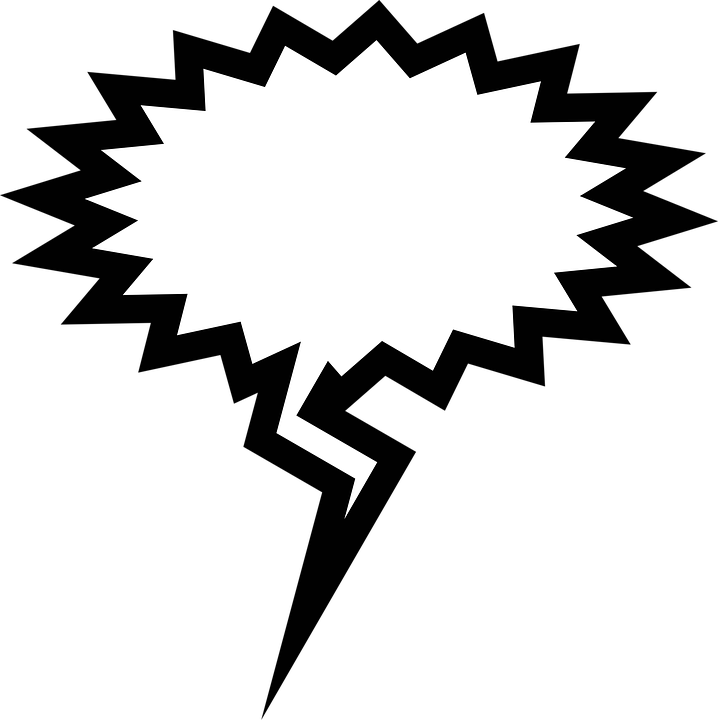 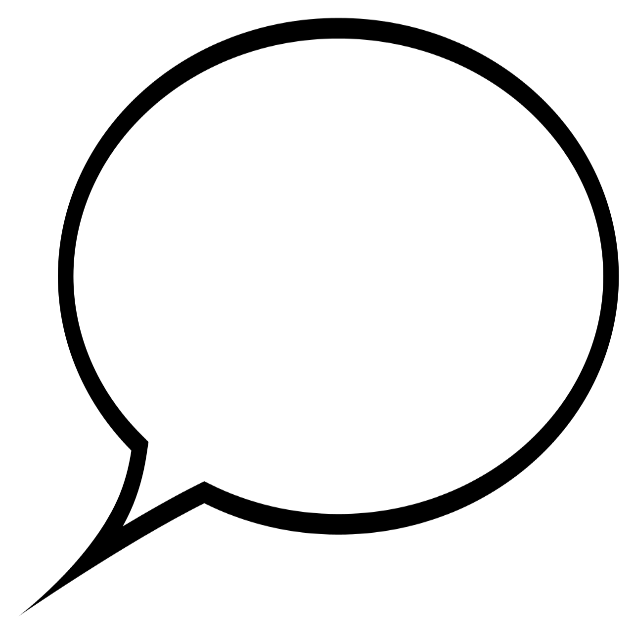 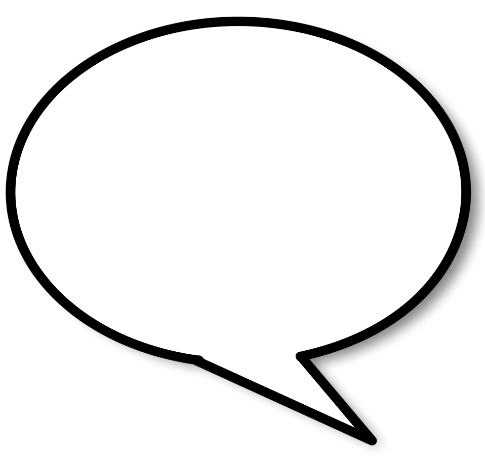 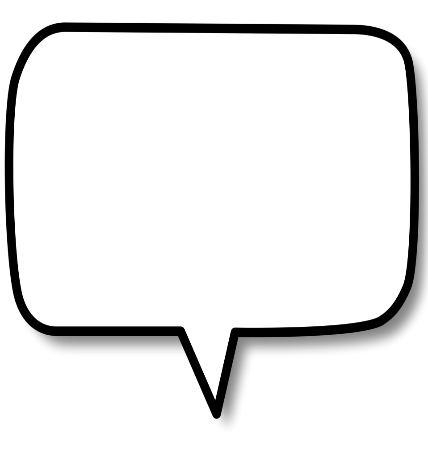 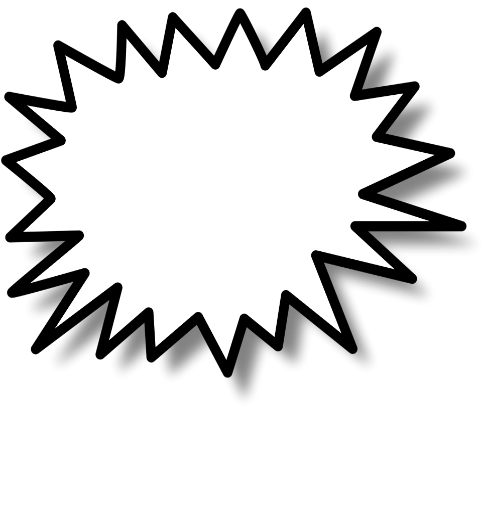 “A community is a group of people whose identity as a group lies in their interaction and sharing. Many factors may affect the identity of the participants and their degree of adhesion, such as intent, belief, resources, preferences, needs and risks.”A conflict is a struggle between people who have opposing opinions or perspectives. Look at these scenarios and put on two pairs of shoes for each situation. How might you respond? Write in quotes (ex “I am so embarrassed because people will think I came up with this plan!”  or in full sentences (ex. I would be resistant towards this plan because it impacts the safety of others. I would be worried that my family could get hurt.)Created by Kaelyn TurberfieldPlanting more community gardensVegetarians/healthy eaters:Grocery store owner:Recycling and garbage pickup daily.Homeowner:City/Town Council:Charging a monthly fee for pre-K and kindergartenParent:School board: